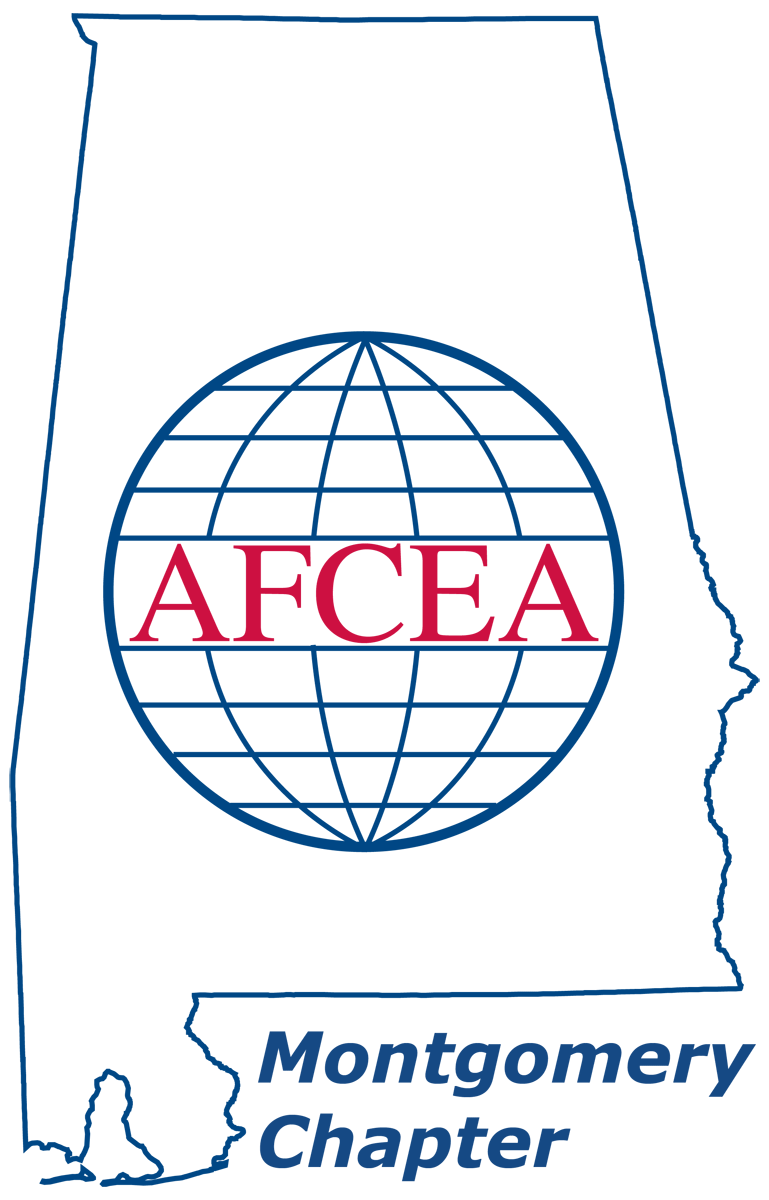 AFCEA International Award Nomination TemplateAward Name:Nominee Name:Nominee Phone:Nominee Email:Nominee Address:Nominator Name:Nominator Rank/Title:Nominator Professional Organization:  Nominator Phone:Nominator Email:Nominator Address:Award Justification (500 word limit)